AGR establece lazos de cooperación con Ecuador y BrasilReuniones virtuales con funcionarios de las embajadas ecuatoriana y brasileña, plantean alianzas con organismos de controlControl fiscal en la pandemia, principal protagonista de los primeros acercamientos colaborativos.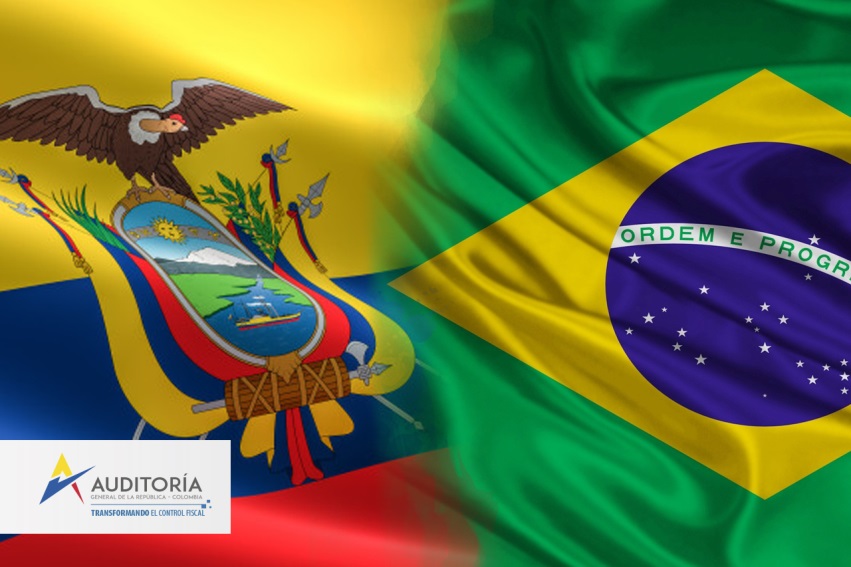 Con el objetivo de promover alianzas e intercambio de buenas prácticas en función de resguardar el buen uso de los recursos públicos en medio de la pandemia, el pasado martes 12 de mayo se dieron cita a través de videoconferencia, la Auditora General de la República, Alma Carmenza Erazo Montenegro; y el embajador de Ecuador en Colombia, Rafael Alfonso Paredes.Entre los acuerdos alcanzados en la reunión, está la designación de Marcelo Hurtado, Consejero de la Embajada, como contacto permanente entre la Contraloría General del Estado ecuatoriano y la AGR, para establecer conjuntamente protocolos de cooperación y futuras alianzas estratégicas.Así mismo, se convino la realización de encuentros, conversatorios y conferencias virtuales para la promoción de experiencias exitosas y el desarrollo de proyectos de colaboración para la identificación de retos y oportunidades que, en materia de vigilancia y control de los recursos públicos, deben asumir las naciones para enfrentar la emergencia ocasionada por el Covid-19.Acercamientos con entidades brasileñasDe otra parte, en reunión desarrollada con el Secretario de Sección Política de la Embajada de Brasil en Colombia, Marcos Paulo de Araújo Ribeiro, se establecieron nexos colaborativos para la promoción de procesos de participación social y control fiscal a través de cursos virtuales dirigidos a servidores públicos y ciudadanía en general.La embajada brasileña establecerá espacios de acercamiento y cooperación entre el Tribunal de Cuentas de la Unión, entidad fiscalizadora superior de ese país suramericano, para el intercambio de experiencias en el seguimiento y control al uso de los recursos públicos.Finalmente, se definió que una vez concluya el aislamiento preventivo obligatorio y se reanuden las actividades presenciales de las instituciones, embajadores de ambas naciones, Rafael Alfonso Paredes (Ecuador), y Luís Antonio Balduino Carneiro (Brasil), realizarán visitas oficiales a las instalaciones de la AGR.AUDITORÍA GENERAL DE LA REPÚBLICAOficina de Estudios Especiales y Apoyo TécnicoGrupo de Comunicacionesprensa@auditoria.gov.co / vdvega@auditoria.gov.co / jdcano@auditoria.gov.co